Overskrift: Helbredsprofilen til online diabetesholdDato: 21-03-2023FaseKommentarTastFindÅben hjemmesidenhttps://helbredsprofilen.dk/daKlik på diabetes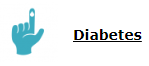 Vælg underliggende menuer